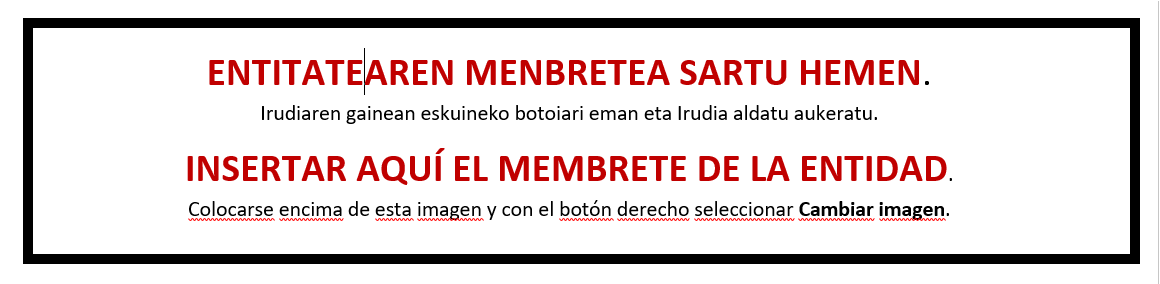 II. ERANSKINA – ANEXO IIKOSTUEN ADIERAZPENADECLARACIÓN DE COSTES	“Enpresak sortu eta garatzeko prozesuan laguntzeko programa” 2021eko deialdia“Programa para el acompañamiento en el proceso de creación y desarrollo empresarial” convocatoria 2021EMAKUME EKINTZAILEASinadura eta entitatearen ZigiluaFirma y Sello de la entidadDeklaratzaileaDeclaranteDeklaratzaileaDeclaranteDeklaratzaileaDeclaranteNA DNIKargua CargoEntitatea EntidadEntitatea EntidadIFZ NIFProiektuaren izenaNombre del proyectoProiektuaren izenaNombre del proyectoProiektuaren izenaNombre del proyectoProiektuaren izenaNombre del proyectoADIERAZTEN DUT proiektuan gauzatutako eta egotzitako kostuak ondokoak direla.DECLARO que los costes ejecutados e imputados al proyecto son los siguientes.KOSTUA GUZTIRACOSTE TOTALPROIEKTUARI EGOTZITAKO KOSTUACOSTE IMPUTADO AL PROYECTOBARNE PERTSONALAPERSONAL INTERNOKANPO PERTSONALA PERSONAL EXTERNOHEDAPENA ETA KOMUNIKAZIOA DIFUSIÓN Y COMUNICACIÓNPRESTAKUNTZAFORMACIÓNBIDAIAKVIAJESKUDEAKETA GASTUAKGASTOS DE GESTIÓNBESTELAKOAKOTROSGUZTIRATOTALLekua eta dataLugar y fecha